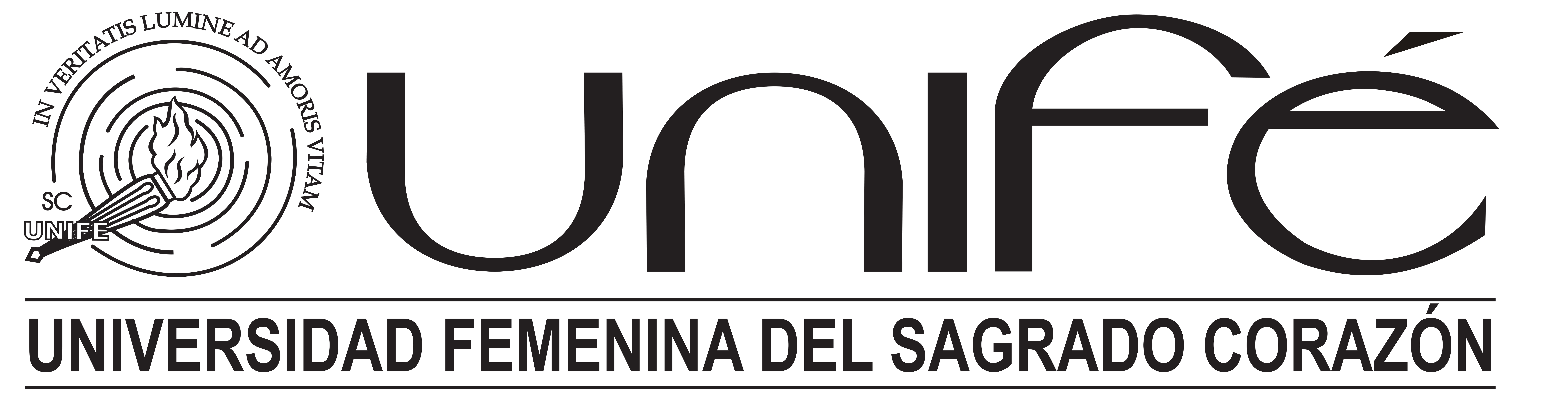 ESCUELA DE POSGRADOMAESTRÍA EN PSICOLOGÍAFICHA DE PRE-INSCRIPCIÓN Firma del postulante                                                                                                       Fecha           /            /DATOS PERSONALESDATOS PERSONALESDATOS PERSONALESDATOS PERSONALESDATOS PERSONALESDATOS PERSONALESApellidos y NombresFecha de nacimientoDomicilioDistritoDNINacionalidadTeléfono de casaCelularE-mailINFORMACIÓN LABORALINFORMACIÓN LABORALINFORMACIÓN LABORALINFORMACIÓN LABORALINFORMACIÓN LABORALINFORMACIÓN LABORALINFORMACIÓN LABORALCentro de TrabajoHorarioHorarioCargo / OcupaciónTiempo de ServiciosTiempo de ServiciosDirección del Centro de TrabajoTeléfonoFaxINFORMACIÓN ACADÉMICAINFORMACIÓN ACADÉMICAINFORMACIÓN ACADÉMICAINFORMACIÓN ACADÉMICAGrado Académico deAñoUniversidad / Institución superiorTítulo Profesional enAñoUniversidadTengo interés en seguir los estudios del Programa de Maestría en Psicología Modalidad RegularTengo interés en seguir los estudios del Programa de Maestría en Psicología Modalidad RegularTengo interés en seguir los estudios del Programa de Maestría en Psicología Modalidad RegularTengo interés en seguir los estudios del Programa de Maestría en Psicología Modalidad RegularMe interesa la especialidad deDiagnóstico e Intervención PsicoeducativaDiagnóstico e Intervención PsicoeducativaDiagnóstico e Intervención PsicoeducativaDiagnóstico e Intervención PsicoeducativaDiagnóstico e Intervención PsicoeducativaDiagnóstico e Intervención PsicoeducativaMe interesa la especialidad dePsicología Clínica y de la SaludPsicología Clínica y de la SaludPsicología Clínica y de la SaludPsicología Clínica y de la SaludPsicología Clínica y de la SaludPsicología Clínica y de la SaludMe interesa la especialidad dePsicología EmpresarialPsicología EmpresarialPsicología EmpresarialPsicología EmpresarialPsicología EmpresarialPsicología EmpresarialMe interesa la especialidad dePrevención e Intervención en Niños y AdolescentesPrevención e Intervención en Niños y AdolescentesPrevención e Intervención en Niños y AdolescentesPrevención e Intervención en Niños y AdolescentesPrevención e Intervención en Niños y AdolescentesPrevención e Intervención en Niños y AdolescentesHorarioOpción A: Martes y jueves de 5 a 9:30 pmOpción A: Martes y jueves de 5 a 9:30 pmOpción A: Martes y jueves de 5 a 9:30 pmOpción A: Martes y jueves de 5 a 9:30 pmOpción A: Martes y jueves de 5 a 9:30 pmOpción A: Martes y jueves de 5 a 9:30 pmHorarioOpción B: Solo Sábados de 8 am. a 6 pmOpción B: Solo Sábados de 8 am. a 6 pmOpción B: Solo Sábados de 8 am. a 6 pmOpción B: Solo Sábados de 8 am. a 6 pmOpción B: Solo Sábados de 8 am. a 6 pmOpción B: Solo Sábados de 8 am. a 6 pmSolicito reserva de cupoSINONOAdmisión 2016Admisión 2016